                                                                                                                                           Phần đáp án câu trắc nghiệm: 7 điểm Tổng câu trắc nghiệm: 28.Phần đáp án tự luận (3 điểm)    1. Vẽ biểu đồ (2,0 đ)     Yêu cầu: -  Vẽ biểu đồ miền:  vẽ đúng, đẹp, đủ các thành phần: ghi số liệu , chú thích, tên biểu đồ …(thiếu 1 thành phần trừ 0,25đ)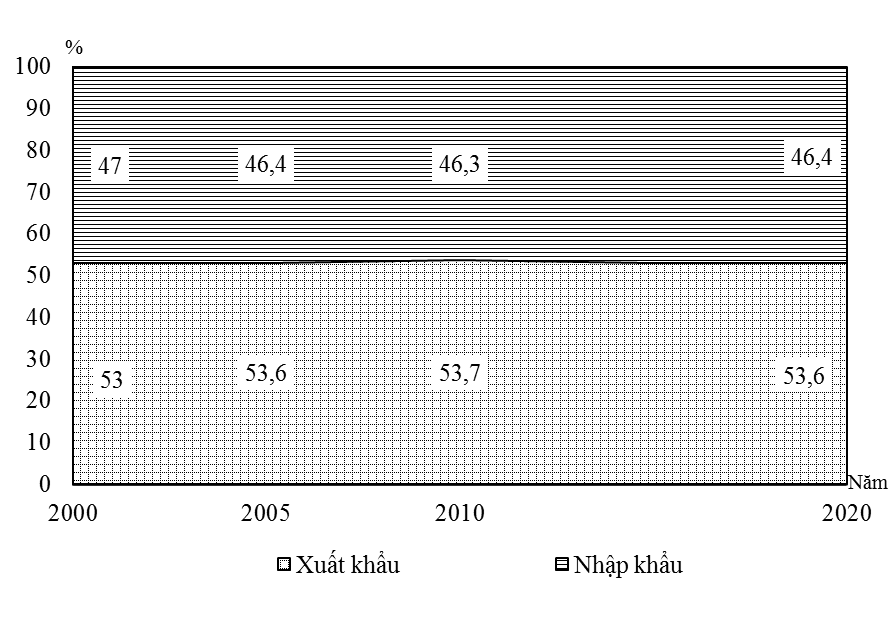 BIỂU ĐỒ THỂ HIỆN SỰ CHUYỂN DỊCH CƠ CẤU TRỊ GIÁ XUẤT KHẨU, NHẬP KHẨU  CỦA TRUNG QUỐC, GIAI ĐOẠN 2000 - 2020- Vẽ biểu đồ khác không cho điểm      2. Nhận xét (1,0 đ):- Cơ cấu xuất khẩu tăng (dẫn chứng), Cơ cấu nhập khẩu giảm (dẫn chứng) (0,25đ)- Cơ cấu  xuất khẩu > cơ cấu nhập khẩu => Cán cân xuất, nhập khẩu của Trung Quốc luôn dương (0,25đ)* Giải thích: (0,5đ)- Kinh tế Trung Quốc phát triển nhanh, trị giá xuất khẩu lớn hơn nhập khẩu (nhất là xuất khẩu các sản phẩm công nghiệp).TRƯỜNG THPT NGÔ GIA TỰTỔ: SỬ- ĐỊA- CDĐÁP ÁN KIỂM TRA CUỐI HỌC KỲ II NĂM HỌC 2023- 2024Môn: ĐỊA LÍ - Khối: 11Thời gian: 45 phút (không kể thời gian phát đề)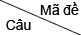 6710457204591BCDD2ADBC3DACB4CACC5ABBD6CDBD7ABDA8ABDC9BAAC10BCBA11CCBA12DBAB13BDCB14DBBA15DCAC16CCBB17ABAD18DDCC19DDDC20BCCB21ACDB22AACB23BBDA24CDCD25DDDA26CCBA27BAAC28CAAD